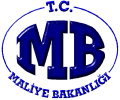 Personel MüdürlüğüPersonel MüdürlüğüPersonel MüdürlüğüPersonel MüdürlüğüPersonel MüdürlüğüPersonel MüdürlüğüPersonel MüdürlüğüPersonel MüdürlüğüPersonel MüdürlüğüGiden Evrak  SüreciGiden Evrak  SüreciGiden Evrak  SüreciGiden Evrak  SüreciGiden Evrak  SüreciGiden Evrak  SüreciGiden Evrak  SüreciGiden Evrak  SüreciGiden Evrak  SüreciHazırlayan: Hümeyra BAYRAKHazırlayan: Hümeyra BAYRAKHazırlayan: Hümeyra BAYRAKHazırlayan: Hümeyra BAYRAKOnaylayan: Nejla BAYDAROnaylayan: Nejla BAYDAROnaylayan: Nejla BAYDAROnaylayan: Nejla BAYDAROnaylayan: Nejla BAYDAR